ШАГ23.11.2023 года в ГУО «Беняконская СШ» проведено мероприятие информационно-образовательного проекта «ШАГ» по теме «Родина моя Беларусь в лицах. В этой красе величавой есть доля труда моего» (о тружениках промышленности и сельского хозяйства).
Ребята ответили на вопросы викторины, узнали о заслуженных личностях в промышленности и сельском хозяйстве Гродненской области. А также пообщались с механизатором КСУП «Элит-Агро-Больтиники» Тубилевичем Геннадием Степановичем. Это бывший ученик нашей школы, передовик хозяйства, в 2015 году помещён на районную доску почёта, имеет около 20 грамот. Он рассказал школьникам о работе в сельском хозяйстве, ответил на вопросы. Учащиеся посмотрели программу «Надзея на сяло» о КСУП «Элит-Агро-Больтиники»https://youtu.be/0FFZiDn_hEQ?si=7PDNXDXunGC41CQc – видеоролик о приглашённом госте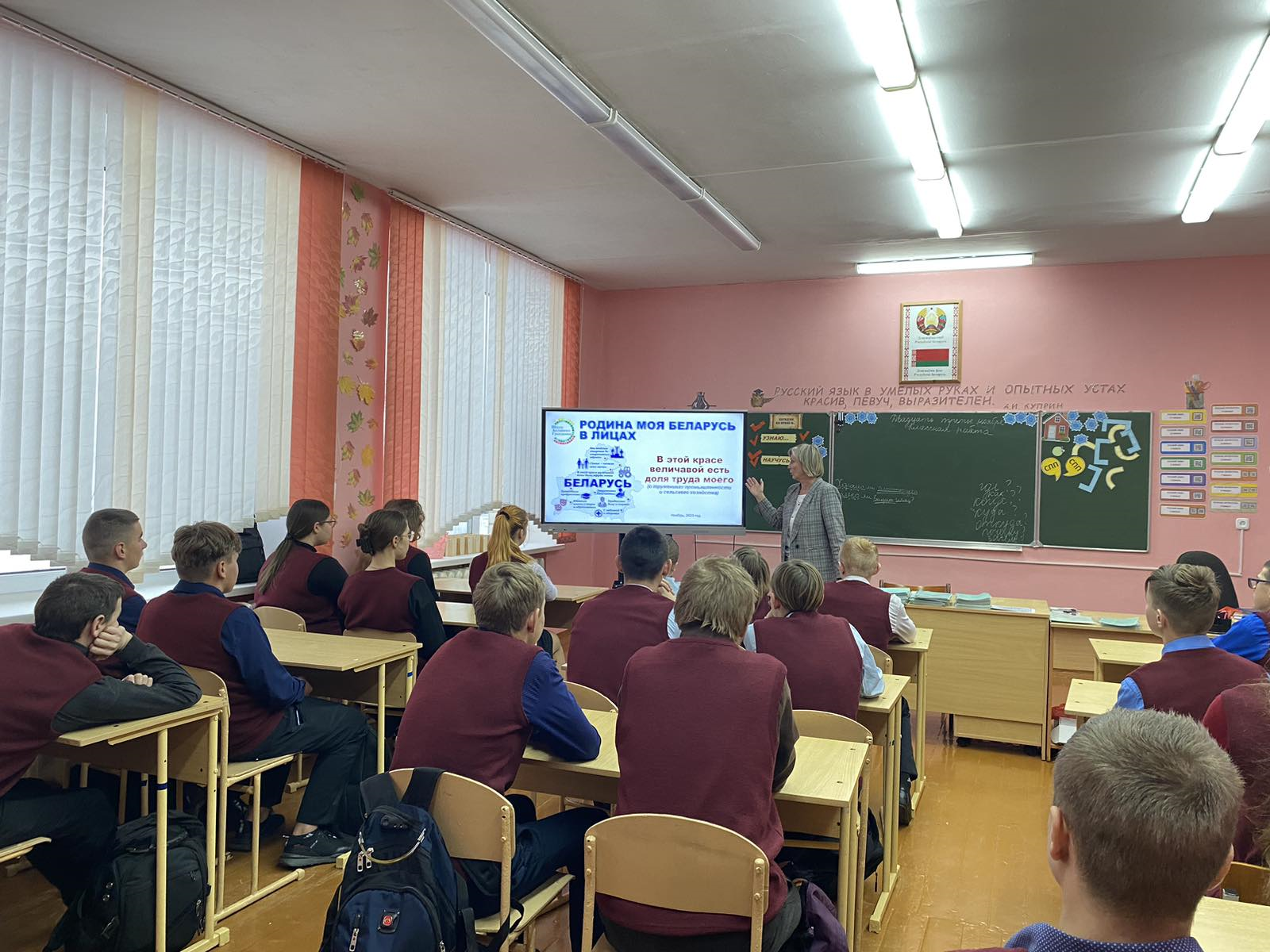 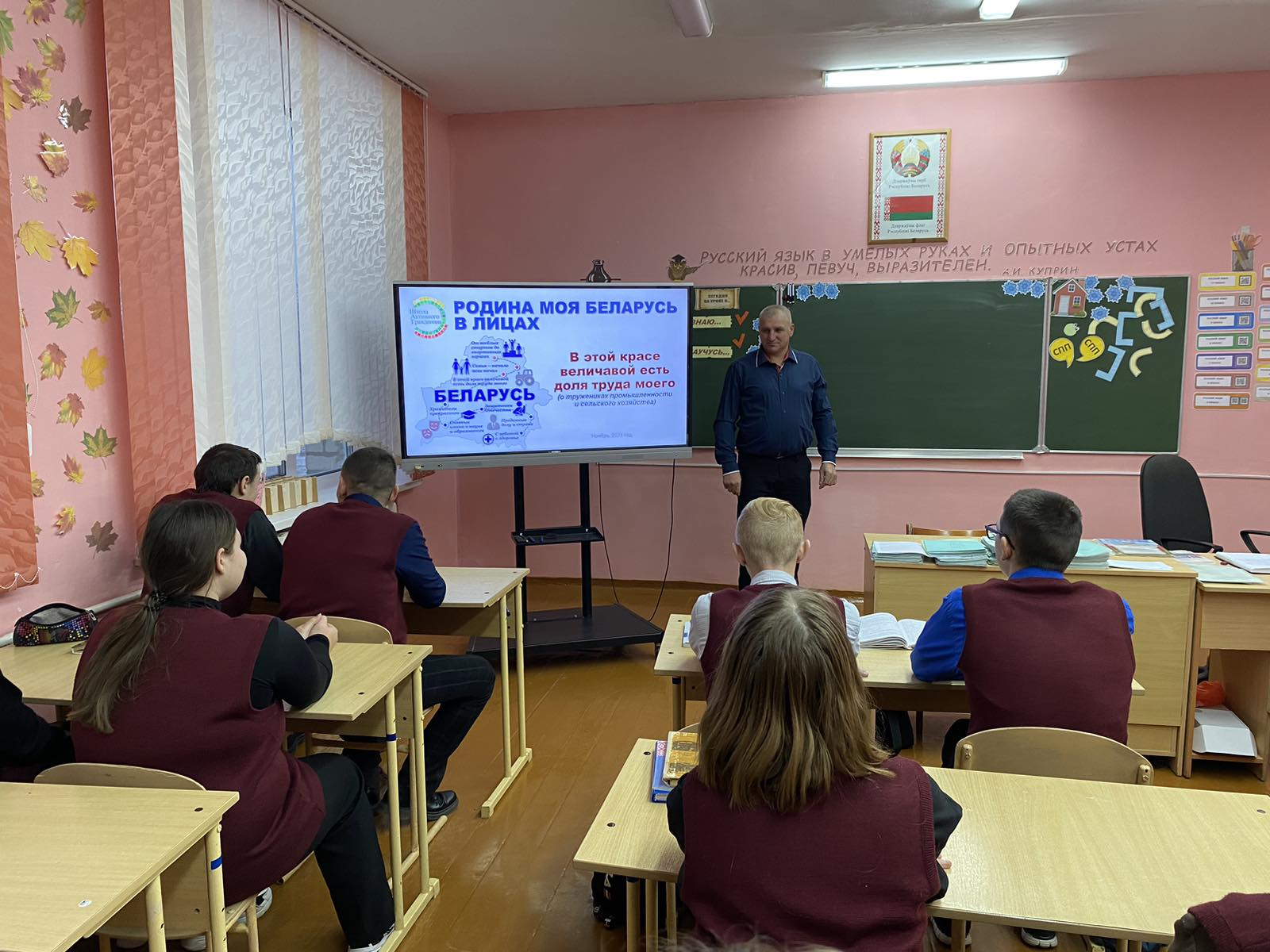 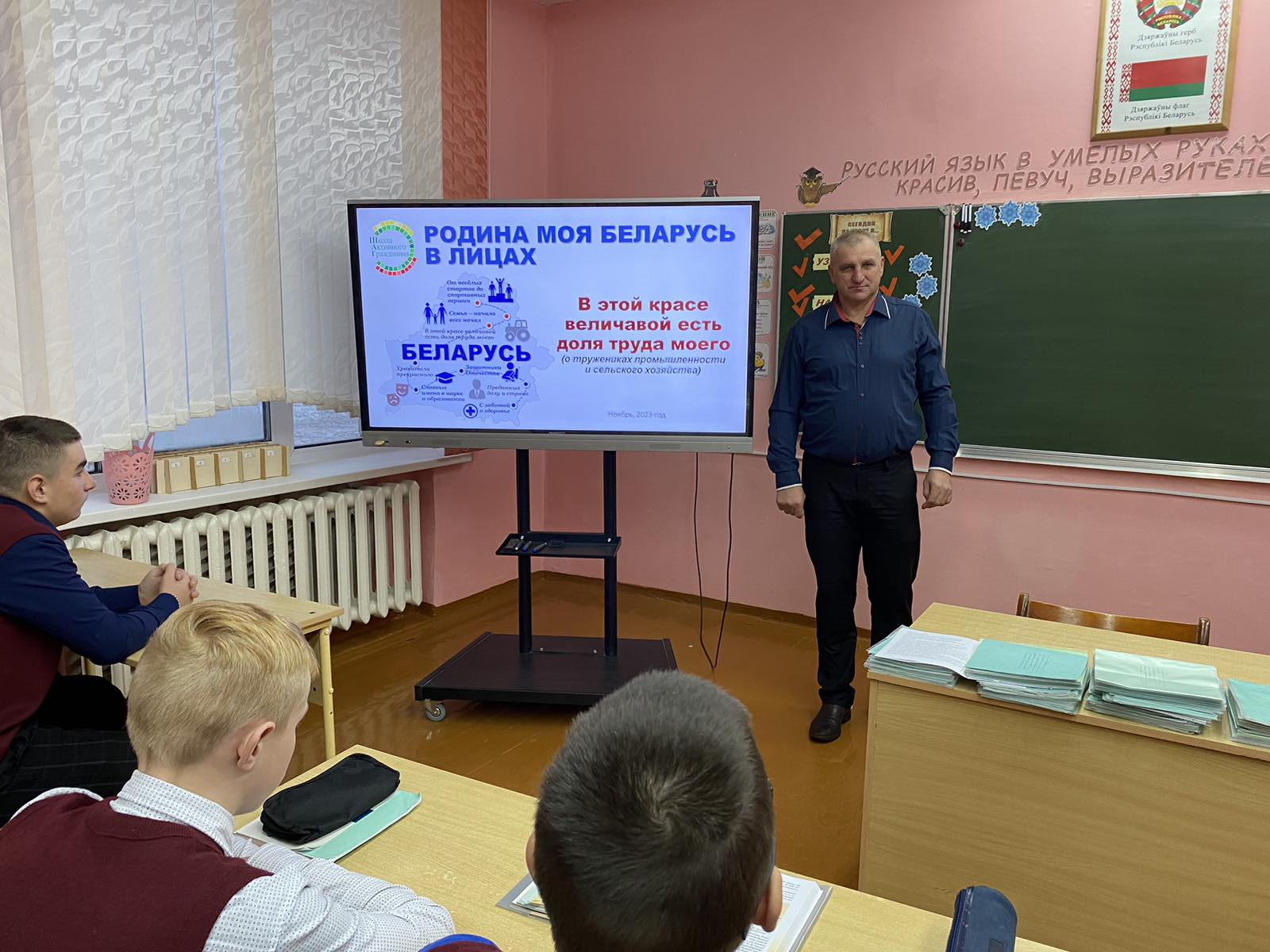 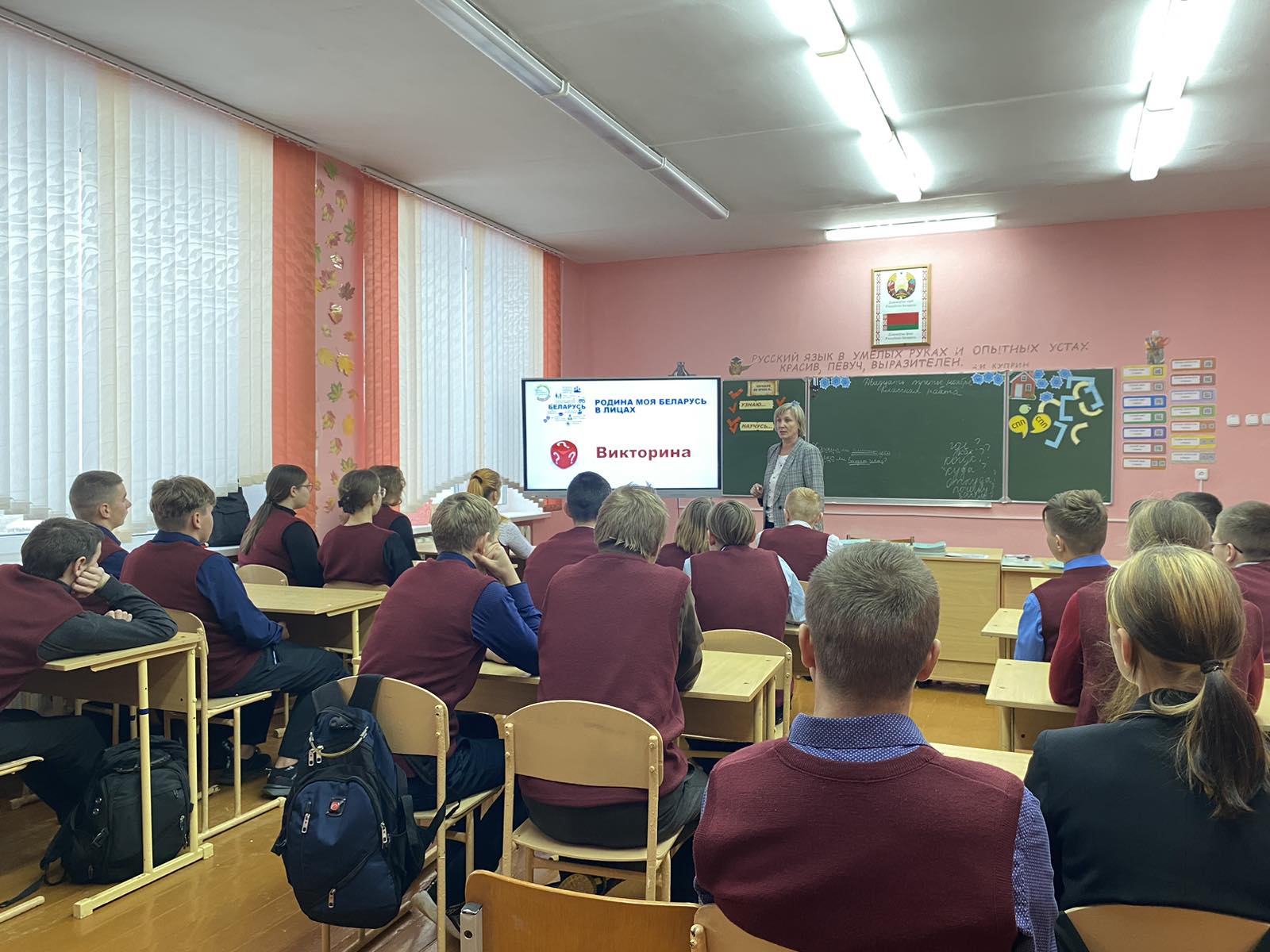 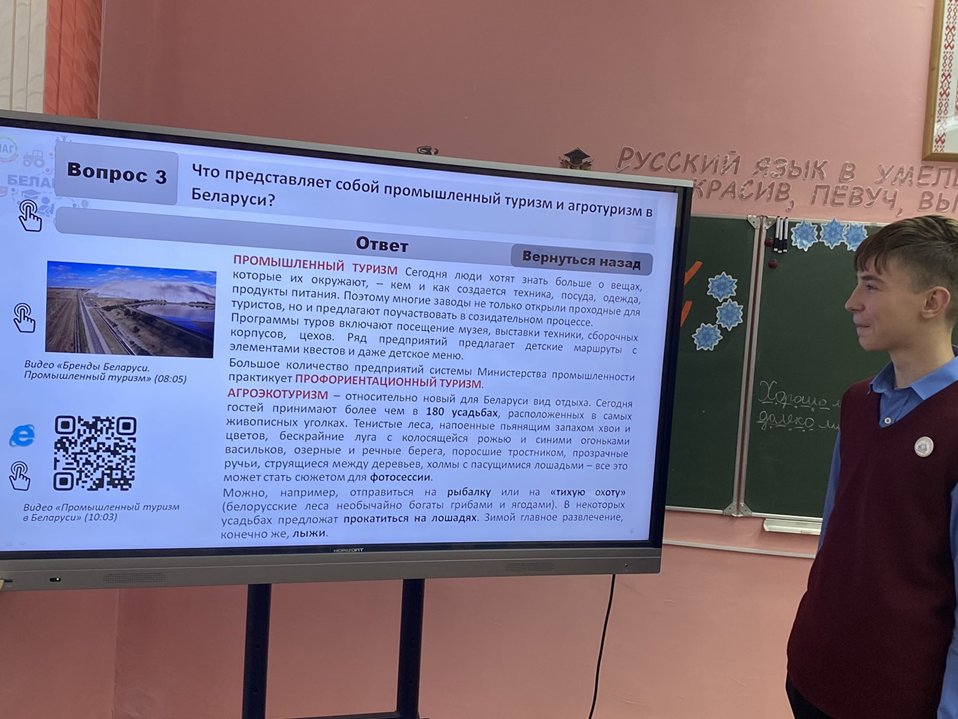 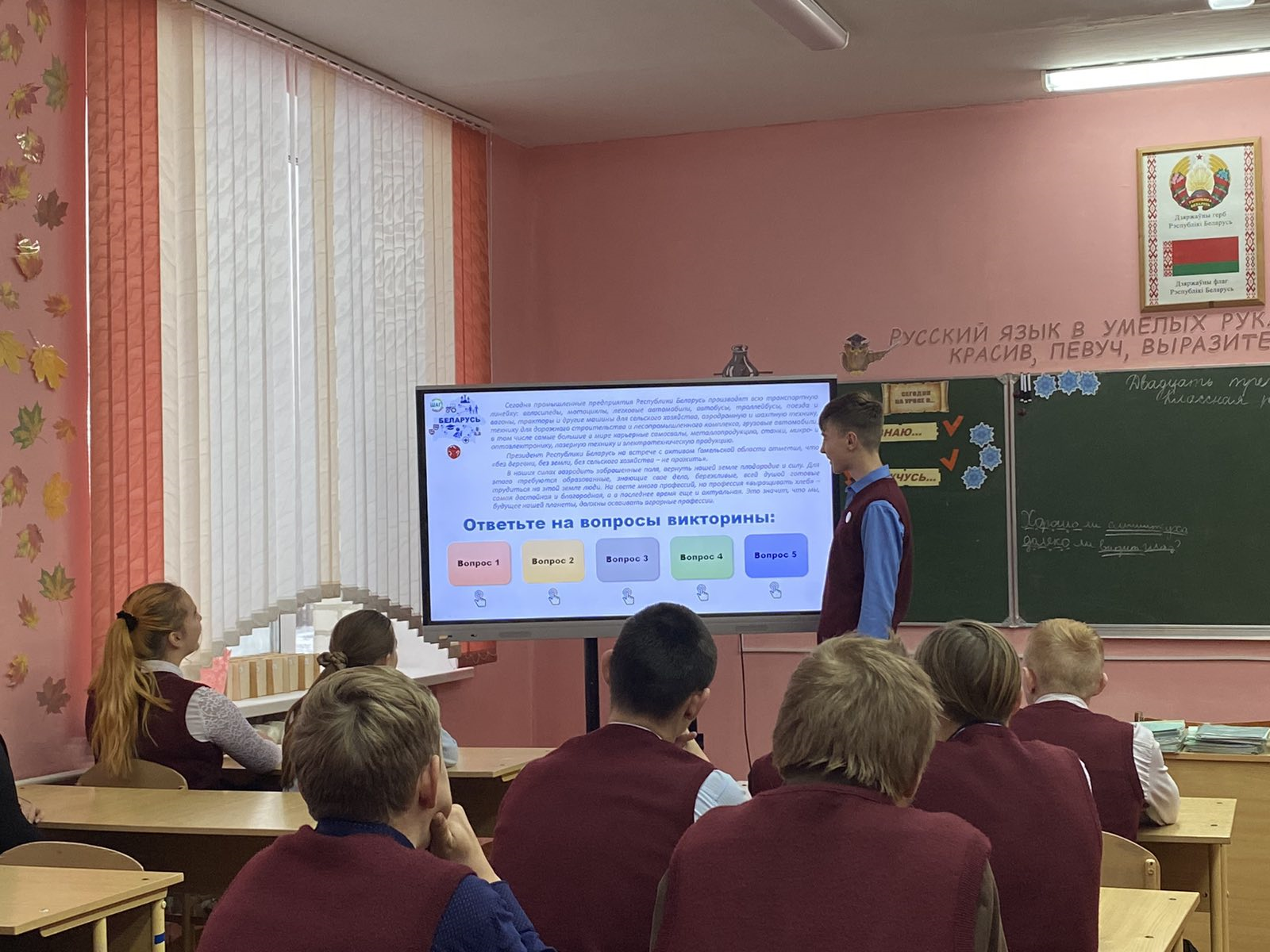 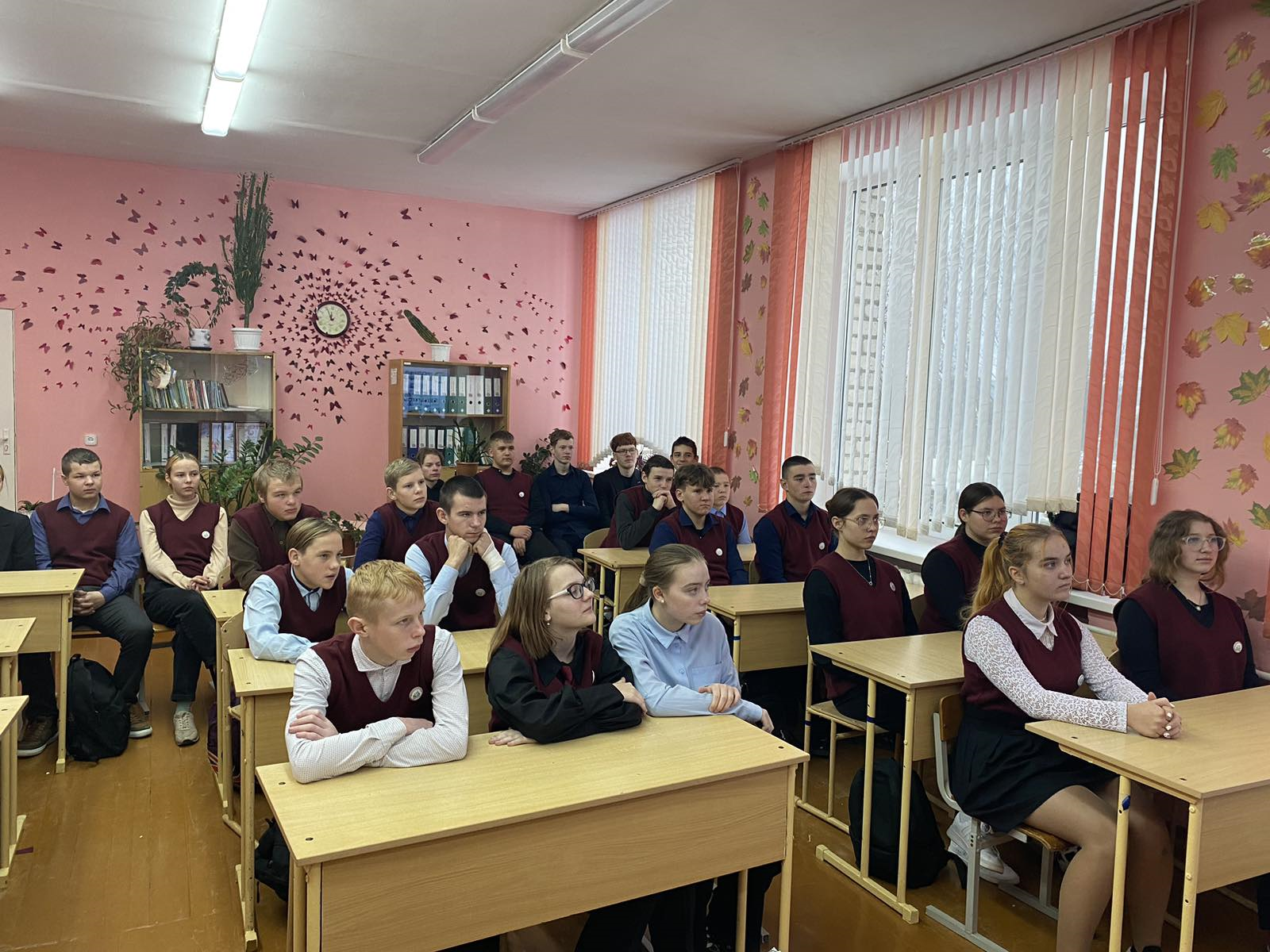 